			    		 บันทึกข้อความ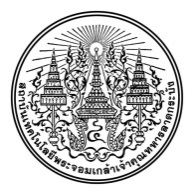 หน่วยงาน  คณะสถาปัตยกรรมศาสตร์   ………………………………………………………………………  โทร. ………………………ที่       อว 7003 (.....)/………………………………………………       วันที่  ..........................................................................เรื่อง   ขออนุมัติสอนชดเชยให้กับนักศึกษา       ระดับปริญญาตรี      ระดับบัณฑิตศึกษาเรียน    อธิการบดีข้าพเจ้า....................................................................................................มีความประสงค์ขออนุมัติสอนชดเชยประจำภาคเรียนที่.........ปีการศึกษา........................นักศึกษาชั้นปีที่.......กลุ่ม...........ภาควิชา....................................หลักสูตร........................................................... สาขาวิชา....................................... คณะ................................................(เหตุผลในการขอสอนชดเชย)........................................................................................................................................................................................................................................................................................................................................จึงเรียนมาเพื่อโปรดพิจารณาอนุมัติ	รหัสวิชา และ ชื่อวิชาตารางสอนเดิมตารางสอนเดิมตารางสอนชดเชยตารางสอนชดเชยห้องสอนชดเชยอาคาร/ห้องรหัสวิชา และ ชื่อวิชาวัน/เดือน/ปีเวลาวัน/เดือน/ปีเวลาห้องสอนชดเชยอาคาร/ห้อง